Pruett, Sol article,   Civil War The following three short pieces were excerpted from a longer article reporting the wounded in the area regiments of the Civil War :Southern Recorder, Mar. 8, 1864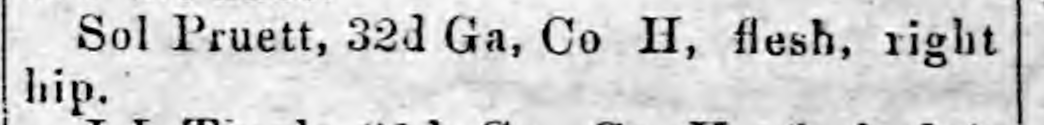 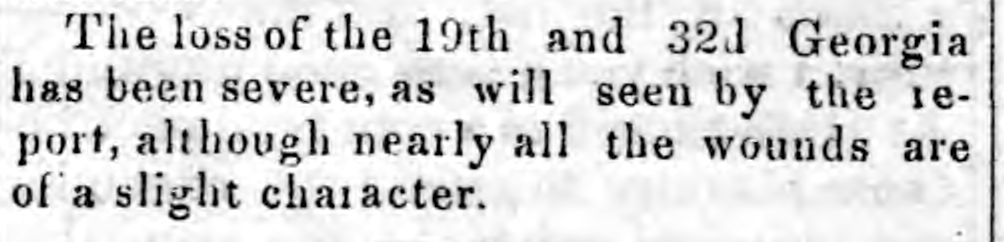 Submitted by Elaine Pruett 9/13/12